EYFS30-50 months: Uses various construction materials.Realises tools can be used for a purpose.40-60 months:Understands that different media can be combined to create new effects.Constructs with a purpose in mind, using a variety of resources.Selects appropriate resources and adapts work where necessary. Selects tools and techniques needed to shape, assemble and join materials they are using.30-50 months: Uses various construction materials.Realises tools can be used for a purpose.40-60 months:Understands that different media can be combined to create new effects.Constructs with a purpose in mind, using a variety of resources.Selects appropriate resources and adapts work where necessary. Selects tools and techniques needed to shape, assemble and join materials they are using.30-50 months: Uses various construction materials.Realises tools can be used for a purpose.40-60 months:Understands that different media can be combined to create new effects.Constructs with a purpose in mind, using a variety of resources.Selects appropriate resources and adapts work where necessary. Selects tools and techniques needed to shape, assemble and join materials they are using.AutumnSpringSummerNurseryHelping Hands(FireFirefighters, police, ambulance)Self portraitsPhotograph and draw staff and visitors to Nursery 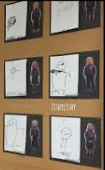 Into the Wild(Animals with a pattern)Pattern making with a range of materials e.g. art materials, natural materials.Look carefully at illustrations in stories e.g. Eric Carle 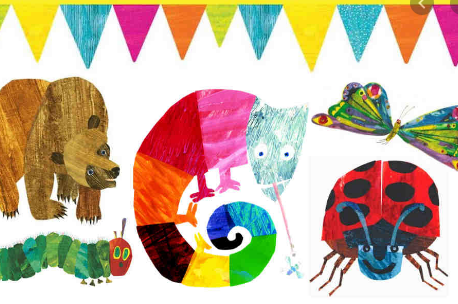 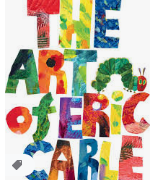 Making a splash(Sea, river, under the sea) Explore different textures in paint. Add sand, sawdust, glitter, soap and shaving foam.Blow bubbles in soapy paint. Take prints from the bubbles. 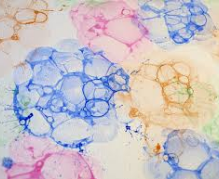 OngoingExploration of a range of materials inside and outside.Work at different scales; individually and in groups; transient and more permanent models and images.Talk about their own creations and those made by others including artists and crafts people.Exploration of a range of materials inside and outside.Work at different scales; individually and in groups; transient and more permanent models and images.Talk about their own creations and those made by others including artists and crafts people.Exploration of a range of materials inside and outside.Work at different scales; individually and in groups; transient and more permanent models and images.Talk about their own creations and those made by others including artists and crafts people.EYFS40-60 months: Understands that different media can be combined to create new effects.Constructs with a purpose in mind, using a variety of resources.Selects appropriate resources and adapts work where necessary. Selects tools and techniques needed to shape, assemble and join materials they are using.ELG:They safely use and explore a variety of materials, tools and techniques, experimenting with colour, design, texture, form and function.40-60 months: Understands that different media can be combined to create new effects.Constructs with a purpose in mind, using a variety of resources.Selects appropriate resources and adapts work where necessary. Selects tools and techniques needed to shape, assemble and join materials they are using.ELG:They safely use and explore a variety of materials, tools and techniques, experimenting with colour, design, texture, form and function.40-60 months: Understands that different media can be combined to create new effects.Constructs with a purpose in mind, using a variety of resources.Selects appropriate resources and adapts work where necessary. Selects tools and techniques needed to shape, assemble and join materials they are using.ELG:They safely use and explore a variety of materials, tools and techniques, experimenting with colour, design, texture, form and function.AutumnSpringSummerReceptionHelping HandsInto the wild Making a splashPortraits of people who help us in the community e.g. PCSO, Firefighter.Self portraitsHands – observe closelyLeonardo da Vinci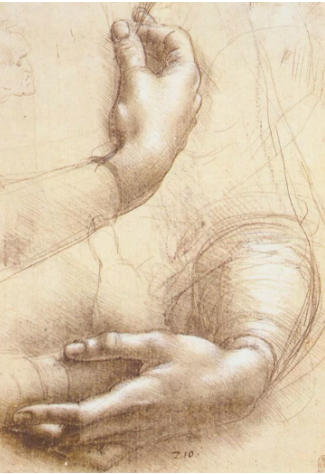 Study of handsUse charcoal and work large scale, pencil for smaller scale work.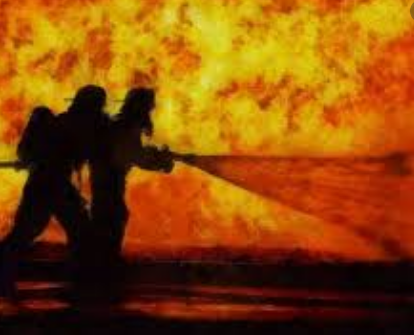 paint/pastel on black paperAnimal puppets Katherine Rayner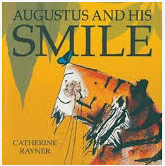 Backgrounds based on illustrations.Tiger or other animal to walk through scene.Record using Shadowpuppet on iPad.Artist: Henri Rousseau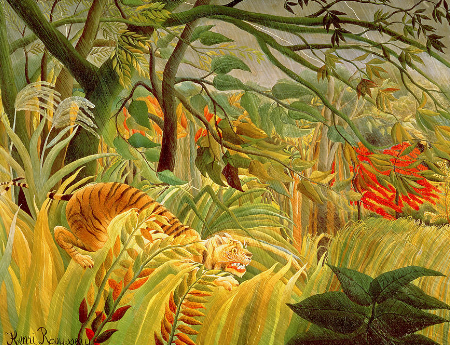 Tiger in a tropical stormsea creaturesObserve, photograph and draw fish at aquarium. Observe fish from the fish counter up close. Fish – wax drawings/oil pastel with water colour wash. Wax resist.Artist: 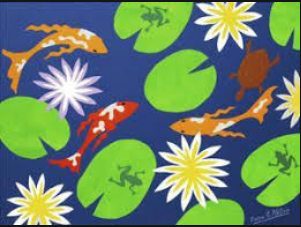 Henri MatissePrinting, collage, painting.OngoingBy the end of ReceptionGenerating ideas: 1. Work purposefully responding to colours, shapes, materials etc. 2. create simple representations of people and other thingsMaking: 3. Work spontaneously and enjoy the act of making/creating 4. Sustain concentration and control when experimenting with tools and materialsEvaluating: 5. recognise and describe key features of their own and others’ workKnowledge and Understanding: 6. That art, (design and craft) is made by artists exhibiting care and skill and is valued for its qualities. 7. how to explain what they are doing(NSEAD)By the end of ReceptionGenerating ideas: 1. Work purposefully responding to colours, shapes, materials etc. 2. create simple representations of people and other thingsMaking: 3. Work spontaneously and enjoy the act of making/creating 4. Sustain concentration and control when experimenting with tools and materialsEvaluating: 5. recognise and describe key features of their own and others’ workKnowledge and Understanding: 6. That art, (design and craft) is made by artists exhibiting care and skill and is valued for its qualities. 7. how to explain what they are doing(NSEAD)By the end of ReceptionGenerating ideas: 1. Work purposefully responding to colours, shapes, materials etc. 2. create simple representations of people and other thingsMaking: 3. Work spontaneously and enjoy the act of making/creating 4. Sustain concentration and control when experimenting with tools and materialsEvaluating: 5. recognise and describe key features of their own and others’ workKnowledge and Understanding: 6. That art, (design and craft) is made by artists exhibiting care and skill and is valued for its qualities. 7. how to explain what they are doing(NSEAD)KS1 Use drawing, painting and sculpture to develop and share their ideas, experiences and imagination, using a range of materials creatively to design and make products. Develop a wide range of art and design techniques in using colour, pattern, texture, line, shape, form and space. Learn about the work of a range of artists, craft makers and designers, describing the differences and similarities between different practices and disciplines, and making links to their own work. Use drawing, painting and sculpture to develop and share their ideas, experiences and imagination, using a range of materials creatively to design and make products. Develop a wide range of art and design techniques in using colour, pattern, texture, line, shape, form and space. Learn about the work of a range of artists, craft makers and designers, describing the differences and similarities between different practices and disciplines, and making links to their own work. Use drawing, painting and sculpture to develop and share their ideas, experiences and imagination, using a range of materials creatively to design and make products. Develop a wide range of art and design techniques in using colour, pattern, texture, line, shape, form and space. Learn about the work of a range of artists, craft makers and designers, describing the differences and similarities between different practices and disciplines, and making links to their own work.AutumnThe Great Food JourneySpringGreat LeadersSummerJust the tickertYear 1 & 2CollageMake pictures from found materials e.g. fruit, vegetables and photograph them.Cut and tear coloured paper and painted paper and arrange the pieces and glue down to form a picture e.g. to resemble cut sections of fruit and vegetablesArtist: Giuseppe Archimboldo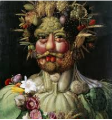 PaintingPaint a background using watery paint and once dry paint a foreground with thicker paint.Mix purple, orange, green, brown using powder/ready mix paintUse a thicker brush for large areas and a thin brush to paint details.Pull a paint brush rather than push it when painting.Artist:Portraits of the QueenChris Levine Holographic photograph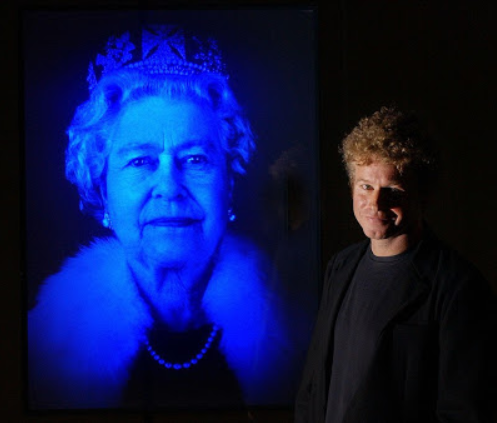 Andy Warhol   Chinwe Chukwuogo-Roy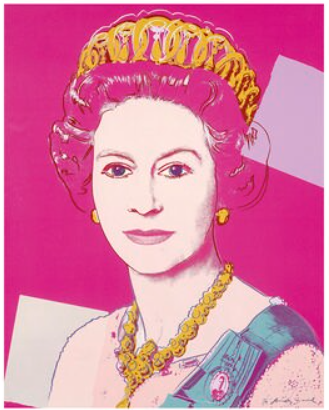 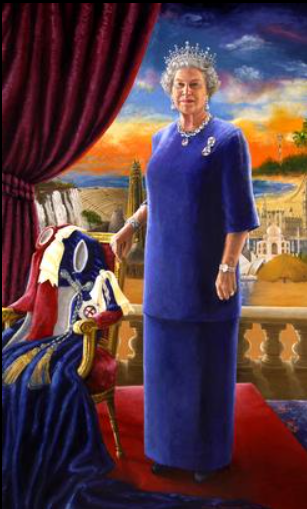 SculptureRoll a ball of clay and pinch it to create a thumb pot. Smooth the outside using fingers.Create texture by pushing objects into the clay to create texture and pattern.Artist/Designer: 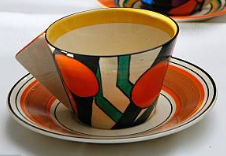 Clarice Cliff 	?Printingwheels, cogs, tyre tread from toy cars to print withrubbings from tyre tread patterns and print from rolling full size wheels into printing inkcreate repeated patterns, overlap, print in 2 coloursdraw design into polystyrene tile and print with                   Lionel Feininger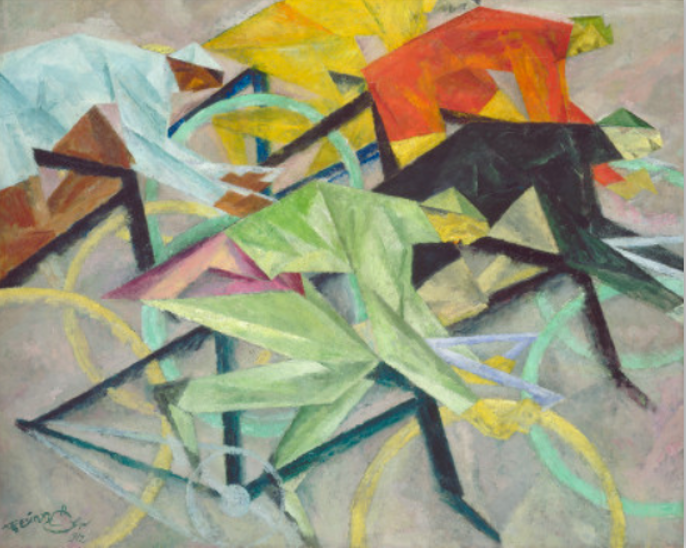 OngoingPlanning, developing and reviewing.Ask and answer questions about your starting pointsTry things out and change your mindSay what you are pleased with in your work and what you would change another time. DrawingDraw using pencils, crayons, chalks, felt tips.Experiment with colouring over areas to make darker.Show pattern and texture using lines, dots and make rubbings using pencil and wax crayon.In observational drawings make careful choices about size and colour.                              Planning, developing and reviewing.Ask and answer questions about your starting pointsTry things out and change your mindSay what you are pleased with in your work and what you would change another time. DrawingDraw using pencils, crayons, chalks, felt tips.Experiment with colouring over areas to make darker.Show pattern and texture using lines, dots and make rubbings using pencil and wax crayon.In observational drawings make careful choices about size and colour.                              Planning, developing and reviewing.Ask and answer questions about your starting pointsTry things out and change your mindSay what you are pleased with in your work and what you would change another time. DrawingDraw using pencils, crayons, chalks, felt tips.Experiment with colouring over areas to make darker.Show pattern and texture using lines, dots and make rubbings using pencil and wax crayon.In observational drawings make careful choices about size and colour.                              KS2Create sketch books to record their observations and use them to review and revisit ideas. Improve their mastery of art and design techniques, including drawing, painting and sculpture with a range of materials. Find out about great artists, architects and designers in history.Create sketch books to record their observations and use them to review and revisit ideas. Improve their mastery of art and design techniques, including drawing, painting and sculpture with a range of materials. Find out about great artists, architects and designers in history.Create sketch books to record their observations and use them to review and revisit ideas. Improve their mastery of art and design techniques, including drawing, painting and sculpture with a range of materials. Find out about great artists, architects and designers in history.AutumnStone AgeSpringRomansSummerAncient EgyptYear 3 & 4 PaintingUse a range of brushes sizes purposefullyUse black to create tones and white to create tints with controlProduce textures using brush techniquesUse colour to create mood.Use thinner and thicker paint for effect Artist: cave painting at Lascaux 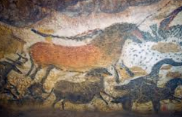 CollagePrepare materials for collage by painting washes over newsprint, collecting magazines, cardboard and paper packaging and by collecting rubbings of textures. Collect fabric (e.g. old clothes)Cut and tear papers and fabric and arrange before gluing down.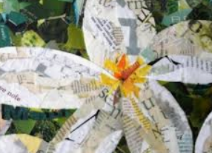  Artist: Eileen Downes  SculptureCreate a coil pot and smooth the outside.  Make side of even thickness.Finish the pot carefully with intricate pattern and/or textureOr  paint a base coat and add  intricate painted decoration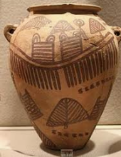  Artist: Ancient Egyptian pots Ancient Egyptian frieze patterns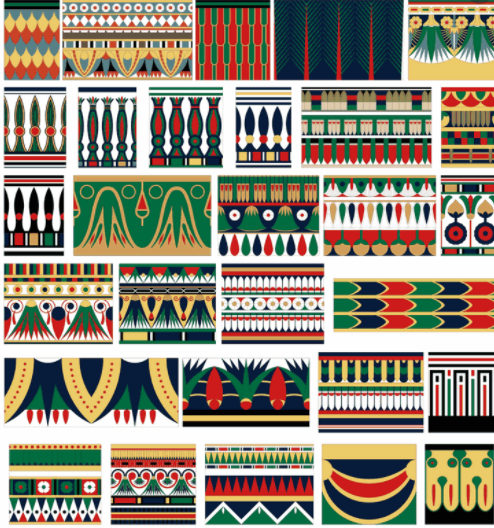 Egyptian carpet border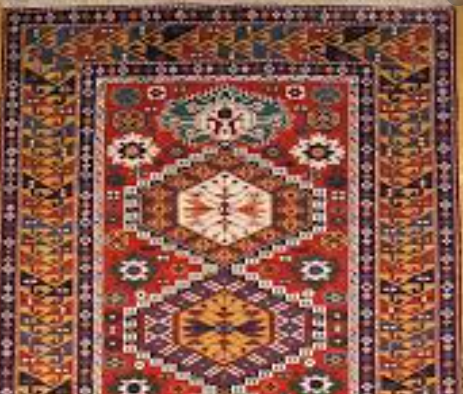 OngoingPlanning, developing and reviewing.Use sketch books to explore the work of artists and crafts people and to practise and refine techniquesPlan work, review work and make changes as you work.Use  artistic language: portrait, still life, seascape, landscape, city scape, abstractAsk and answer questions about your starting pointsTry things out and change your mindSay what you are pleased with in your work and what you would change another time.DrawingUse light lines for initial sketch so lines do not need to be rubbed out in order to make changes.Use a range of pencil grades to create line, tone and texture.Use tone to show light and shadowShow accuracy in size and proportion in observational drawings.Planning, developing and reviewing.Use sketch books to explore the work of artists and crafts people and to practise and refine techniquesPlan work, review work and make changes as you work.Use  artistic language: portrait, still life, seascape, landscape, city scape, abstractAsk and answer questions about your starting pointsTry things out and change your mindSay what you are pleased with in your work and what you would change another time.DrawingUse light lines for initial sketch so lines do not need to be rubbed out in order to make changes.Use a range of pencil grades to create line, tone and texture.Use tone to show light and shadowShow accuracy in size and proportion in observational drawings.Planning, developing and reviewing.Use sketch books to explore the work of artists and crafts people and to practise and refine techniquesPlan work, review work and make changes as you work.Use  artistic language: portrait, still life, seascape, landscape, city scape, abstractAsk and answer questions about your starting pointsTry things out and change your mindSay what you are pleased with in your work and what you would change another time.DrawingUse light lines for initial sketch so lines do not need to be rubbed out in order to make changes.Use a range of pencil grades to create line, tone and texture.Use tone to show light and shadowShow accuracy in size and proportion in observational drawings.KS2Create sketch books to record their observations and use them to review and revisit ideas. Improve their mastery of art and design techniques, including drawing, painting and sculpture with a range of materials. Find out about great artists, architects and designers in history.Create sketch books to record their observations and use them to review and revisit ideas. Improve their mastery of art and design techniques, including drawing, painting and sculpture with a range of materials. Find out about great artists, architects and designers in history.Create sketch books to record their observations and use them to review and revisit ideas. Improve their mastery of art and design techniques, including drawing, painting and sculpture with a range of materials. Find out about great artists, architects and designers in history.AutumnSpaceSpringAfter the heartbreakRefugeesSummerMagic, monsters and mayhemVikings and Anglo SaxonsYear 5CollagePrepare materials for collage including researching and photocopying/printing papers, painting washes over newsprint, collecting magazines, cardboard and paper packaging and by collecting rubbings of textures. Collect fabric (e.g. old clothes)Use collage as part of multimedia work.Use drawing software to create shapes that can be copied, rotated and moved to create artwork.   Artist: Robert Rauschenberg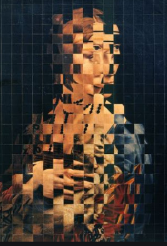 Jiri Kolar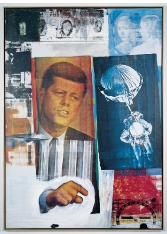 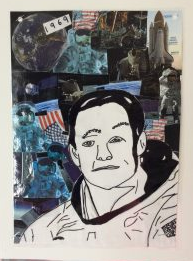 PaintingContinue using the 2 pot method of watercolourExperiment with watercolour, exploring intensity of colour to develop shades.Know how to show reflections.Choosing the appropriate brush or tool for the task.Using the appropriate colours to reflect the mood/purpose of the painting.Artist: L. S. Lowry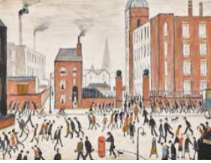 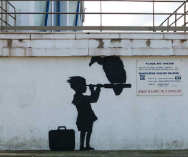 BanksyCityscapes – local architectureClayRoll clay using pieces of wood to ensure even thickness.Make a tile and add decorative pieces joining by scoring and water.Make and use slip to join smaller, delicate pieces. 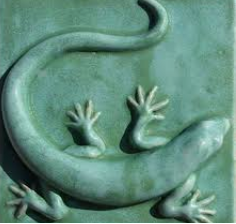 OngoingPlanning, developing and reviewing.Develop and imaginatively extend ideas, collecting ideas, sketches and resources and present imaginatively in a sketch book.Comment on artworks using visual language.Begin to use terms for art movements.Drawing· Use tone to show light falling in different directions.· Show perspective in objects in the foreground and background.·  Using line, tone, shape and colour to represent figures and forms in movement.Planning, developing and reviewing.Develop and imaginatively extend ideas, collecting ideas, sketches and resources and present imaginatively in a sketch book.Comment on artworks using visual language.Begin to use terms for art movements.Drawing· Use tone to show light falling in different directions.· Show perspective in objects in the foreground and background.·  Using line, tone, shape and colour to represent figures and forms in movement.Planning, developing and reviewing.Develop and imaginatively extend ideas, collecting ideas, sketches and resources and present imaginatively in a sketch book.Comment on artworks using visual language.Begin to use terms for art movements.Drawing· Use tone to show light falling in different directions.· Show perspective in objects in the foreground and background.·  Using line, tone, shape and colour to represent figures and forms in movement.KS2Create sketch books to record their observations and use them to review and revisit ideas. Improve their mastery of art and design techniques, including drawing, painting and sculpture with a range of materials. Find out about great artists, architects and designers in history.Create sketch books to record their observations and use them to review and revisit ideas. Improve their mastery of art and design techniques, including drawing, painting and sculpture with a range of materials. Find out about great artists, architects and designers in history.Create sketch books to record their observations and use them to review and revisit ideas. Improve their mastery of art and design techniques, including drawing, painting and sculpture with a range of materials. Find out about great artists, architects and designers in history.AutumnSpringSummerOnly the BraveOlympic ChallengeRivers and coastsDraculaWhitbyMission impossible(2nd World War)Year 6Greek masksClay Greek masks Roll clay using  pieces of wood to ensure even thickness.Lay over bowl etc to form shape Join pieces using scratch and slip technique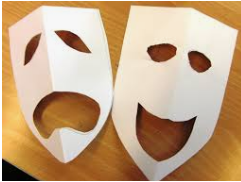 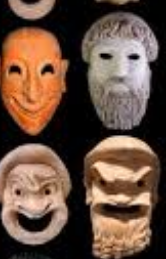  Printing Make a potato relief printing block and  over print with different colours starting from lightest colour, cutting parts of block away to print each colour.  Make relief printing block from foam board, push into the board to change the print and over print in another colour. TextilesSimple weaving techniqueLandscape weavingArtist:Artist: Sue Spooner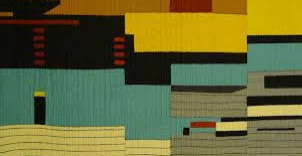 	 paper plate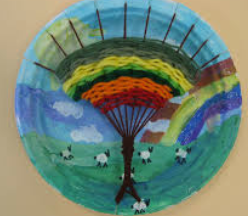  card weaving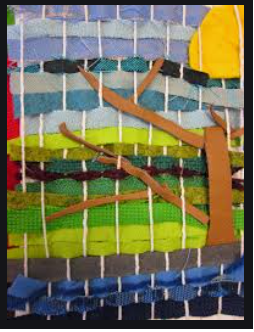  Painting Use brush techniques and the qualities of paint to create texture. Develop a personal style of painting, drawing upon ideas from other artists. Make choices about paint and tools and explain their own choices using  terms such as tone, tint, shade, mood.  Explore and use a digital painting app.Artist:Digital painting – David HockneyBrush Reddux for iPad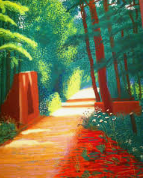 See exhibition at Salts MillOngoingPlanning, developing, reviewing. Develop and imaginatively extend ideas, collecting ideas, sketches and resources and present imaginatively in a sketch book. Explain how own work has been influenced by the work of a famous artist.Drawing Able to use perspective in their work including vanishing points. Roads and walls.  Use a variety of techniques to add interesting effects e.g. reflections, shadows, direction of sunlight and to depict movement and perspective Choose a style of drawing suitable for the work (e.g. realistic or impressionistic). Use rubbers to draw into work and highlight areas.Planning, developing, reviewing. Develop and imaginatively extend ideas, collecting ideas, sketches and resources and present imaginatively in a sketch book. Explain how own work has been influenced by the work of a famous artist.Drawing Able to use perspective in their work including vanishing points. Roads and walls.  Use a variety of techniques to add interesting effects e.g. reflections, shadows, direction of sunlight and to depict movement and perspective Choose a style of drawing suitable for the work (e.g. realistic or impressionistic). Use rubbers to draw into work and highlight areas.Planning, developing, reviewing. Develop and imaginatively extend ideas, collecting ideas, sketches and resources and present imaginatively in a sketch book. Explain how own work has been influenced by the work of a famous artist.Drawing Able to use perspective in their work including vanishing points. Roads and walls.  Use a variety of techniques to add interesting effects e.g. reflections, shadows, direction of sunlight and to depict movement and perspective Choose a style of drawing suitable for the work (e.g. realistic or impressionistic). Use rubbers to draw into work and highlight areas.